Курганская  область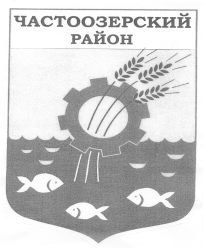 Частоозерский районАдминистрация  Частоозерского  районаПОСТАНОВЛЕНИЕот  «11» июля 2017 года                                               № 77  с. ЧастоозерьеО внесении изменений в постановление Администрации Частоозерского района от 20.11.2014г. №  123а О плане мероприятий по реализации программы «Укрепления единства российской нации и этнокультурное развитие народов, проживающих в Курганской области» на 2015-2020 годы в Частоозерском районе       В соответствии с постановлением №448 от 26.12.2016г. о несении изменений в постановление Правительства Курганской области от 10 октября 2014 года №386 «О государственной программе Курганской области «Укрепление единства российской нации и этнокультурное развитие народов, проживающих в Курганской области»Администрация Частоозерского района ПОСТАНОВЛЯЕТ:Внести в постановление Администрации Частоозерского района от 20.11.2014г. №  123а О плане мероприятий по реализации программы «Укрепления единства российской нации и этнокультурное развитие народов, проживающих в Курганской области» на 2015-2020 годы в Частоозерском районе, следующие изменения:В приложение к постановлению: пункт 3,6,7,8,9,10,11 изложить в следующей редакции согласно приложению к настоящему постановлению;  2. Настоящее постановление обнародовать путем размещения на информационном  стенде  и опубликовать на официальном сайте муниципального образования Частоозерского района.3. Контроль над выполнением настоящего постановления возложить на заместителя Главы Частоозерского района по социальным вопросам Сунгурову Н.В.      Первый заместитель      Главы Частоозерского района                                          В.Н. Гончар